Training Evaluation Form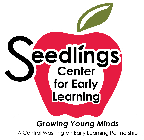 Your Name / Su Nombre: ________________________________________________________________Date of Presentation                                  Name of Presentation:                      Fecha de presentación:  ___________     Nombre de la presentación: _______________________________Name of Presenter (s) / Nombre del presentador: ___________________________________________________What did you enjoy most today about the training? ¿Qué disfrutó más hoy sobre el entrenamiento?What did you learn today that you will apply to your position? ¿Qué aprendió hoy que aplicará a su posición de trabajo?What is the best way for us to follow-up with you and provide you further support or resources? ¿Cuál es la mejor manera de hacer un seguimiento con usted y brindarle más apoyo o recursos?Is there any additional information you feel should be added to this training? ¿Hay alguna información adicional que piense que debería agregarse a esta capacitación?Criteria Criterio Strongly       Agree Totalmente de acuerdo       4AgreeDe acuerdo       3Disagree Desacuerdo       2Not Applicable No aplicable       0Training was relevant to my needs/positionLa capacitación fue relevante para mis necesidades/  posiciónMaterials provided were helpfulLos materiales provistos fueron útilesLength of training was sufficientLa duración del entrenamiento fue suficienteQuestions and feedback was encouragedPreguntas y comentarios fueron alentadosInstructions were clear and understandableLas instrucciones fueron claras y comprensiblesTraining met my expectationEl entrenamiento cumplió con mis expectativasThe presenter(s) were effectiveEl o los presentadores fueron eficaz